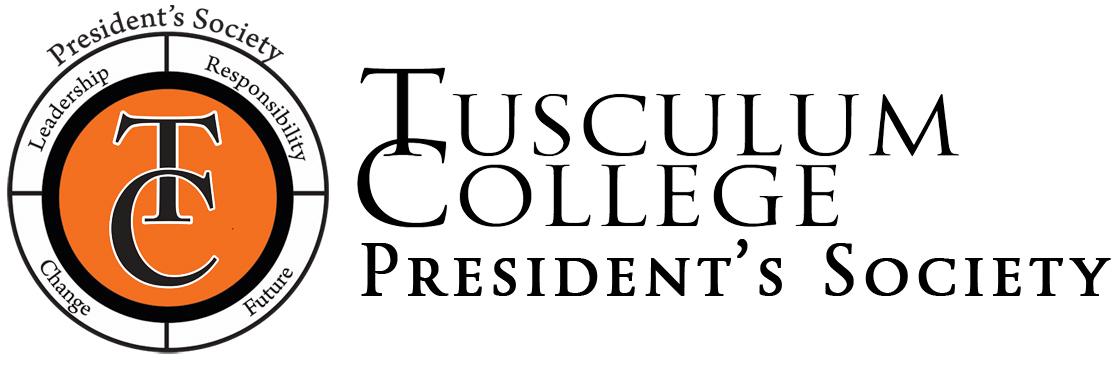 Tusculum College President’s Society Application
2012-2013Last name: 					   First name: 					  MI: 	Date of birth: 					School address: 					Residence Hall and Room #:			Home address: 					City: 			State: 		Zip:  		Phone number: 					 Cell (if different): 					Primary email address: 											Fall 2012 class (circle one): 	Freshman        Sophomore        Junior        SeniorMajor/minor: 					 Estimated date of graduation: 				Please include the following with your returned application:A list of your extracurricular activities, honors and awards.  If you are currently employed or plan to be employed within the next year, please list your employer and number of hours per week.A one to two page narrative explaining why you want to become a member of President’s Society.  Please address the following:Describe how you knew Tusculum College was the right fit for you and how our Block schedule helps you to succeed.What you would like to learn from our organization.Qualities you have to contribute to the organization.Two letters of recommendation from members of Tusculum College’s faculty and/or staff.  Application, activities, narrative and letters of recommendation are to be sent to 
Nicole Martin, Admission Counselor
Tusculum College Office of Admission
Campus mail 5051/Virginia Hall 105I have read and understand the responsibilities of serving as a Tusculum College Student Ambassador and wish to submit my application for the 2012-2013 academic year.
													
Signature							Date